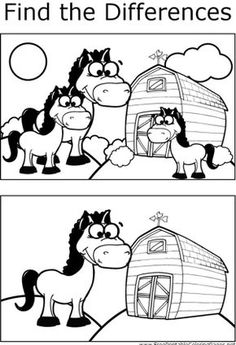 NÁJDI ASPOŇ 4 ROZDIELY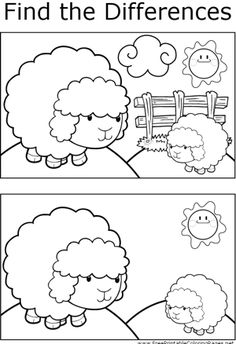 NÁJDI ASPOŇ 3 ROZDIELY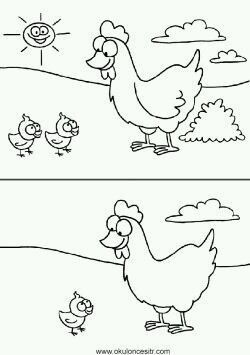 NÁJDI ASPOŇ 5 ROZDIELOV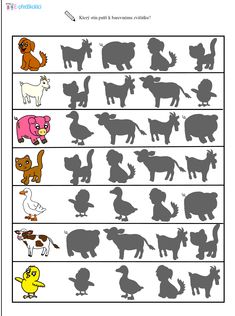 POHĽADAJ ZVIERATKU SVOJ TIEŇ  A ZAKRUŽKUJPOSTRIHAJ ZVIERATKÁ A ROZDEĽ ICH PODĽA TOHO, KTORÉ MAJÚ DVE A ŠTYRI NOHY.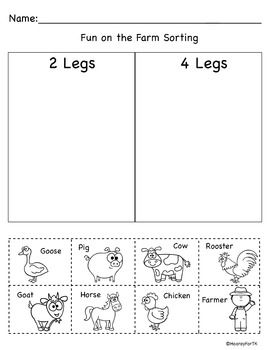 VYSTRIHNI A NALEP ZVIERATKÁ PODĽA TOHO, KDE BÝVAJÚ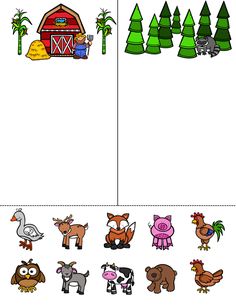 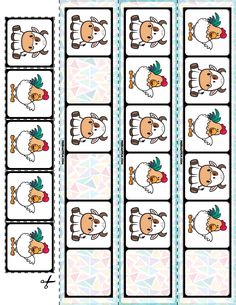 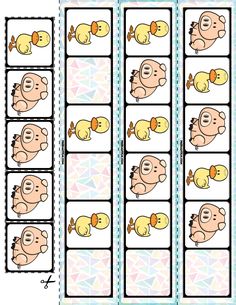 